Příloha č. 21) Seznam svážených nádob pro směsný komunální odpad (svoz 1x14dní):2) Seznam svážených nádob pro směsný komunální odpad (svoz 1x7dní):3) Seznam svážených nádob pro složky tříděného odpadu (svoz 1x14dní):4) Umístění sběrných hnízd:A) Sběrné hnízdo u panelového domu čp. 59, 60, 61B) Sběrné hnízdo u prodejny potravin čp. 63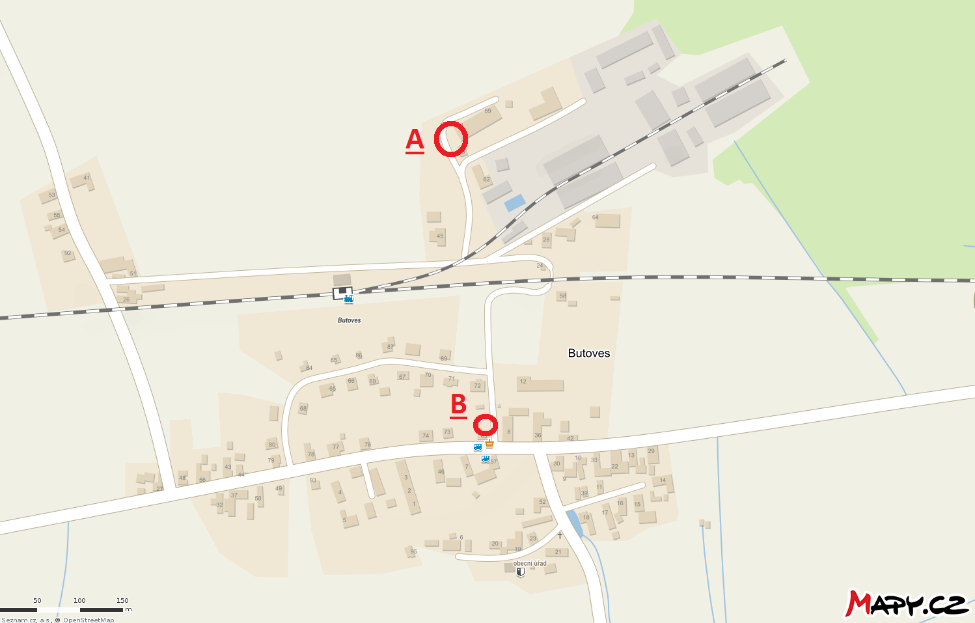 5) Směsný komunální odpad bude dodavatel svážet celoročně a to 1x14 dní a 1x7 dní dle bodu 1) této přílohy. Celkem se sváží 64ks nádoba na SKO a z toho je ve vlastnictví občanů 6ks nádob o objemu 120 l.6) Podrobnější informace k množství komunálního odpadu za rok 2016:Typ nádobyPočet nádob60, 80 l14 ks110, 120 l41 ks1 100 l0 ksTyp nádobyPočet nádob60, 80 l2 ks110, 120 l5 ks1 100 l2 ksTyp nádobyPočet nádob1 100 l (plast)5 ksZvon3 ks1 100 l (papír)3 ks120 l2 ksKód odpaduNázev odpaduMnožstvít150101Papírové a lepenkové obaly2,644742150102Plastové obaly2,986441150107Skleněné obaly2,88150110Obaly obsahující zbytky nebezpečných látek nebo obaly těmito látkami znečištěné0,02180106Chemikálie, které jsou nebo obsahují nebezpečné látky0,065200119Pesticidy0,005200125Jedlý olej a tuk0,04200126Olej a tuk neuvedený pod číslem 2001250,005200127Barvy, tiskařské barvy, lepidla a pryskyřice obsahující nebezpečné látky0,03200128Barvy, tiskařské barvy, lepidla a pryskyřice neuvedené pod číslem 2001270,05200301Směsný komunální odpad44,994299